Муниципальное бюджетное дошкольное образовательное учреждение«Детский сад «Сказка» города НиколаевскаНиколаевского муниципального района Волгоградской областиУтвержденоЗаведующий МБДОУ «Сказка»_____________Т.В.МеденцоваНОД «Правила поведения детей с незнакомыми людьми»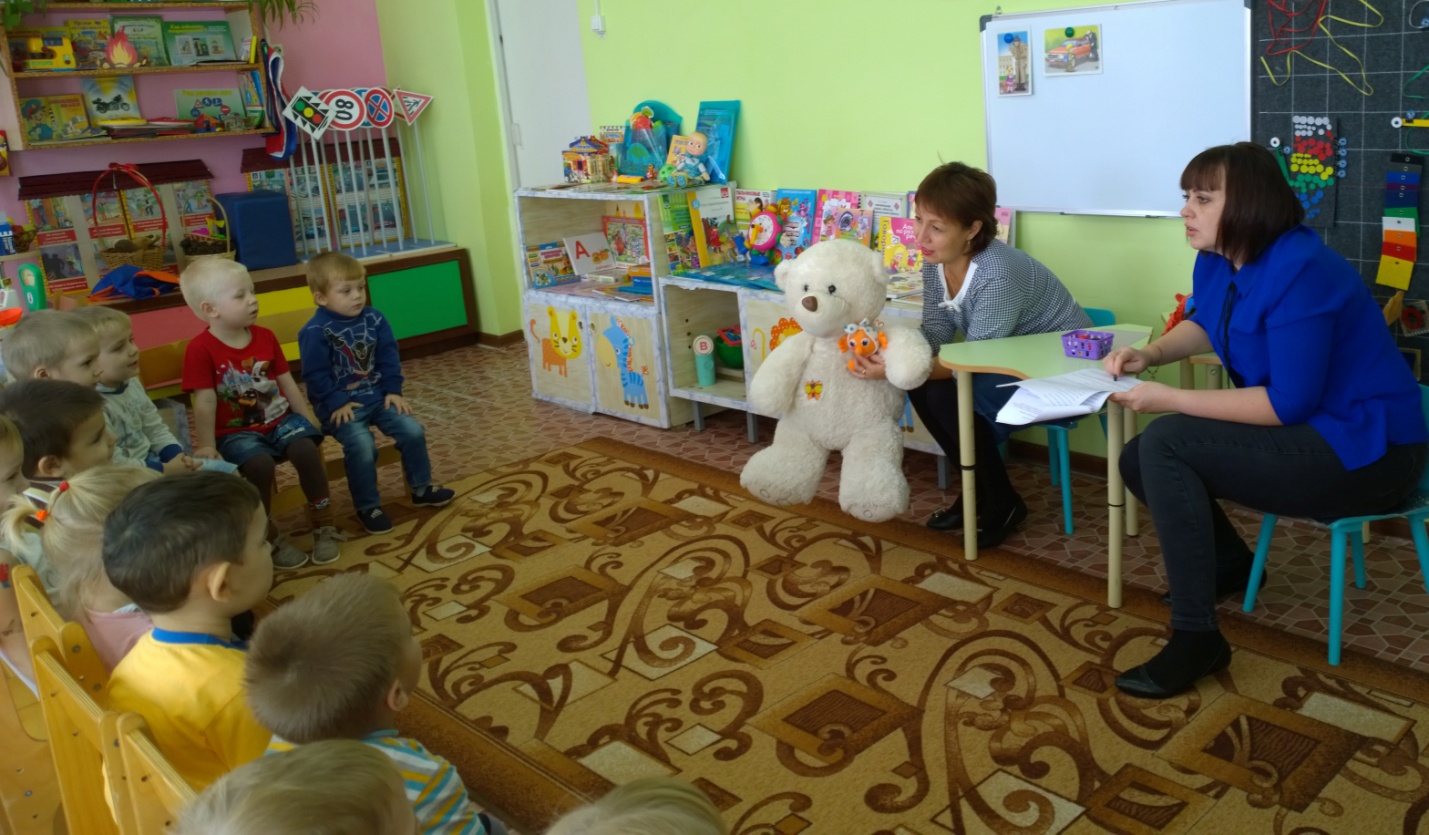   ПодготовилиВоспитатель 2 младшей группы Бондарь М.В.Воспитатель 2 младшей группыАзербаева Л.В.2017 год«Правила поведения детей с незнакомыми людьми»Цель: Рассмотреть и обсудить с детьми такие опасные ситуации, как контакты с чужими людьми, научить правильно себя вести в таких случаях. Предостеречь детей от конфликтов с чужими людьми. Способствовать развитию осторожности, осмотрительности в общении с другими людьми.Воспитывать у детей чувство самосохранения.Задачи:1. Объяснить детям, что опасные ситуации могут подстерегать не только на улице, но и дома.2. Формировать представления детей о правилах безопасного поведения: когда незнакомый человек предлагает ребёнку угощение,пойти с чужим, хочет войти в квартиру и уговаривает ребенка открыть дверь. 3. Познакомить детей с последствиями неверного поведения на примере сказочных героев.4. Развивать умение воспринимать изображенное на картине; отвечать на вопросы воспитателя5. Развивать речевую активность детей, пополнять словарный запас.Предварительная работа: чтение стихов: «Безопасность в доме», «Я дома один», рассматривание иллюстраций «Безопасность в общественном транспорте», «Один дома», заучивание стихов на тему: «Личная безопасность на улице» из серии «ОБЖ», беседы на тему: «опасные ситуации», Дид. игра «свой, чужой, знакомый»Виды деятельности:- Игровая- Коммуникативная- Познавательно речеваяФормы организации совместной деятельности:Решение проблемных ситуаций, театрализованная игра.Материал к НОД:Картина из серии по ОБЖ: «Встреча с незнакомцем», Рисованные фигурки Волка, Лисы, зайца, медведя, бабушки, дедушки; декорации избушки, деревьев, машины, аудиокассета с танцевальной музыкой: «Колобок», «В гостях у сказки». Игрушка –колобок, тарелка, ребристая доска -для профилактики плоскостопияХод занятия:Под музыку «В гостях у сказки» дети входят в зал, здороваются с гостями и садится на стулья.Какая хорошая волшебная музыка, так и хочется послушать какую-нибудь сказку под эту музыку правда, ребята?- Ребята, а вы любите сказки? (Да)- Какие сказки вы знаете? (Ответы детей)- Хотите, я расскажу вам сказку, которую я сама придумала, а вы мненемножечко поможете? Эта сказка про Колобка.Присаживайтесь поудобнее и слушайте:«Жили-были ребята в детском саду. И решили они испечь Колобок. Приготовьте пальчики.Пальчиковая гимнастика:«Соль и сахар, и яйцо (дети поочередно загибают пальцы)Мука, масло, молокоВ чашку положили, тесто замесили. (Имитируют замешивание теста)Тесто мы месили, колобок лепили. (круговые движения лепки колобка)Колобок слепили, в печку положили.Подрумянился бочокВот румяный Колобок!(достаю игрушку-колобок)«Решил наш Колобок отправиться в гости к дедушке с бабушкой»-А вы помните, кого встретил Колобок на своем пути? (Ответы детей)-Что с ним случилось? (Ответы детей)- Чтобы с нашим Колобком ничего не случилось, давайте мы его проводим. Ведь дорога к дедушке и бабушке дальняя, идет через лес. И пойдём мы с вами по волшебной дорожке, по которой нужно идти босиком. (дорожка для профилактики плоскостопия) Снимайте обувь и в путь. Осторожно друг за другом идите по дорожке.Дети друг за другом идут по ребристой доске для ступней ног «Тропе Здоровья».- Вот мы и очутились в сказочном лесу. Присаживайтесь на стульчики и обувайте обувь. Слушайте сказку дальше: «Катится Колобок, а навстречу ему Заяц. Говорит Заяц: «Колобок, Колобок я тебе дам конфету. Хочешь? Она лежит вон за тем кустом, такая вкусненькая. Пойдем со мной»Воспитатель: Ребята, а разве Колобок знаком с зайцем?(ответы детей)Ребята, как вы думаете, что ответил колобок зайцу?- (ответы детей)Колобок ответил: Нет, Заяц, мне бабушка с дедушкой не разрешают останавливаться с не знакомыми и разговаривать с ними, а тем более брать у них что-то.Заяц: Вот какой ты упрямый, не хочешь конфету, возьми тогда шоколадку. На, откуси!Колобок: Нет, спасибо, не хочу. Я же тебе сказал, Заяц, у не знакомых брать ничего нельзя. Я ведь тебя совсем не знаю.Воспитатель: И покатился Колобок дальше. Дети, правильно ли сделал Колобок?(ответы детей)Ребята, скажите, правильно ли сделал Колобок? Почему?Вос-ль: А что могло бы случиться, если бы колобок остановился с зайцем?Вос-ль: Ребята, такие же ситуации могут случиться на самом деле с людьми. Давайте мы с вами рассмотрим картину.(показ рассматривание картины)Что изображено на картине? Что предлагает тётя девочке?Как вы думаете взяла девочка конфету у тёти или нет?Почему вы так думаете? (девочка протягивает руку за конфетой)-А что нужно было сделать девочке?-ответы детей….СКАЖИТЕ, НАМ ПОЖАЛУЙСТА, МОЖНО ЛИ ИДТИ С ЧУЖИМИ ЛЮДЬМИСтас Г.Мама Глеба на работеВдруг к нему подходи тётя«на конфетку дорогой,В зоопарк пойдём с тобой» -Глеб наш с тётей не пошёлЭто очень хорошоКатя К.С человеком незнакомым ты в беседу не вступайТоропись скорее к дому1-2-3- и убегайМолодцы, правильно (или направляю ответы детей в правильное русло)Слушайте сказку дальше:Катится, катится Колобок, а навстречу ему Волк.Волк: Колобок, Колобок, куда ты катишься? Устал, наверно, давай я тебя повезу. Смотри, какая у меня машина. Красивая. Блестит вся. А скорость какая- вмиг довезу.Воспитатель: Что надо сделать Колобку? Сесть в машину? Поверить Волку?-Вы помните, по сказке, что на самом деле хотел сделать Волк (ответы детей)Правильно, съесть Колобка, такого румяного, аппетитного!Колобок ответил: Нет, Волк, садится в машину, с не знакомыми мне не разрешают бабушка и дедушка.Воспитатель: Дети, правильно сделал Колобок?(ответы детей)Ребята, правильно сделал Колобок?Давайте мы с вами ещё рассмотрим картину.(показ рассматривание картины)Что изображено на картине? Что предлагает дядя мальчику?Как вы думаете поедет мальчик с дядей или нет?Почему вы так думаете? (мальчик проходит мимо машины)-ответы детей….Молодцы, правильно (или направляю ответы детей в правильное русло)Ребята, давайте с вами немного отдохнёмФиз. минутка «Колобок»(обсудить с детьми до занятия)По дорожке, по тропинке,Между сосен - прыг да скок-Очень весело, игривоПокатился колобок.Он от бабушки ушел,И от дедушки ушелПокатился, заблудилсяНепослушный колобок!Припев: Прыг -скок, колобок!Вкусненький, румяненький:Он похож на пирожокС изюминкою маленькой.Повстречался он с медведем - ВО!На тропинке на лесной:Мишка очень рассердился,Топнул лапою большой!Ты от бабушки ушел,И от дедушки ушел:Покатился, заблудилсяНепослушныйты какой!Припев: Прыг -скок, колобок!Вкусненький, румяненький:Он похож на пирожокС изюминкою маленькой.Итак, продолжим сказку: И покатился Колобок дальше.Катится он,  катится, а навстречу ему медведь из-за кустов, схватил нашего Колобка и бросился с ним в лес бежать. Что теперь делать Колобку? Как поступить? (ответы детей)Правильно, Колобок стал очень громко кричать и звать на помощь. Колобок: Помогите мне. Меня уносит Медведь. Я не знаю его!Воспитатель: Попробуйте и вы, позвать на помощь (сымитировать хватку медведя-игрушки за рубашку или платье детей, отбежать в сторону).-Совершенно верно, когда вас пытается схватить или увести кто-то чужой, незнакомый, нужно вырваться и попытаться убежать или бросится к кому-нибудь прохожему за помощью. И кричите очень громко: «Помогите мне, это не мой (моя) папа (мама).Я не знаю его (ее).слушаем сказку дальше.Наконец-то колобок добрался до дома, где живут бабушка с дедушкой. Они очень обрадовались, что колобок в гости пожаловал, и решили угостить колобка чем –нибудь вкусненьким. Но в доме ничего вкусненького не оказалось. Тогда бабушка говорит колобку: «колобок, колобок, мы с дедушкой сходим в магазин и купим тебе гостинцы, а ты посиди дома один и подожди нас, только никому двери не открывай»Только ушли бабушка с дедушкой, а лиса тут, как тут.Сладким голосом запела: колобок, колобок, открой дверь, я тебе тортик принесла.Ребята, как вы думаете, что ответил колобок лисе?-(ответы детей)А если к вам кто-нибудь придёт домой, когда вы одни дома, что нужно делать?Вика:Если в дверь звонит звонок –Посмотри сперва в глазок,Кто пришёл к тебе, узнай,Но чужим не открывай!Если нет глазка, тогда«Кто там?» Спрашивай всегда,А не станут отвечать –Дверь не вздумай открывать!Правильно, молодцы. И колобок тоже так ответил лисе:Бабушка с дедушкой не разрешают открывать незнакомцам. А тут и бабушка с дедушкой домой вернулись, принесли гостинцы колобку. Самовар поставили, стол накрыли, сели чай попивают и нас с вами вспоминаютТут и сказочке конец, а кто слушал- молодец!Видите, ребята, какое мы доброе дело сделали: и Колобка проводили, и сами научились вести себя при встрече с незнакомыми.Давайте ещё раз скажем, как нужно вести себя при встрече с незнакомцем:Забывать нельзя никак,Кто твой друг,А кто твой врагДома ты один остался,Вдруг звонок в двери раздался.Незнакомцу ты не верь,Отворять не надо дверь.Это вовсе не пустяк:Может быть за дверью враг!Не пускайте дядю в домЕсли дядя не знаком,И не открывайте тёте,Если мама на работеЧтобы вас не обокрали, не схватили, не укралиНезнакомцам ты не верь,Закрывай покрепче дверь.Если телефон звонит,Кто-то в трубку говорит:-Как зовут тебя, малыш?Дома с кем сейчас сидишь?-Ничего не отвечай,Сразу маму подзывайЕсли дома взрослых нетНе веди ни с кем бесед,- До свидания, скажиБыстро трубку положиМожет человек хороший,Ну а может быть плохой,Будь с ним вежлив, осторожен,Помни, человек чужой.Ребята, занятие наше закончено,